方城县2020年公开招聘小学教师工作实施方案 根据《事业单位公开招聘人员暂行规定》（人事部第6号令）、《关于事业单位新进人员实行公开招聘工作的意见》(豫人[2007]55号)、《关于建立和完善中小学教师补充长效机制的意见》（宛政办[2010]122号）和《方城县教师队伍管理暂行办法》（方政办[2015]5号）精神，结合我县2020年秋期教师需求情况，经县政府研究批准，决定按照“聘用制教师”招聘形式面向社会公开招聘小学教师300名。现就做好教师招聘工作制定如下实施方案：一、招聘原则1、坚持德才兼备的原则；2、坚持公开、平等、竞争、择优的原则；3、小学教师实行定岗招聘。招聘计划直接确定到乡镇、到学科，采取按岗报考，按岗划定分数线；4、实行考试和考核相结合的办法，根据考试、体检和考核结果择优聘用。二、招聘范围面向社会公开招聘。三、招聘岗位及数量招聘岗位由乡镇中心学校具体定岗到乡镇政府所在地以外的缺岗的小学。（具体招聘岗位及数量详见附件一方城县2020年公开招聘小学教师岗位一览表）四、招聘条件（一）基本条件1、具有中华人民共和国国籍。2、遵守宪法和法律，具有良好的政治素养和道德品行。3、热爱方城教育事业，服从组织分配，遵守单位工作纪律。4、具有全面扎实的学科理论知识，具备招聘岗位要求的专业知识和工作能力。5、身心健康，五官端正。    6、年龄在30周岁以下（1990年1月1日以后出生）,硕士研究生年龄可以放宽到35周岁以下（1985年1月1日以后出生）。7、未正式就业人员。（二）学历、专业及教师资格证条件1、学历条件：应聘小学教师须具有全日制普通高等院校专科及以上学历。2、资格条件：2018年之前的毕业生应持有小学及以上教师资格证，2020年应届毕业生及2018、2019届尚未落实工作单位的高校毕业生报考时教师资格证不做要求，须在一年内取得相应教师资格证，到期未取得教师资格证者不予聘用。报考英语、体育、美术、音乐、计算机学科的，原则上与所学专业一致。（三）对有下列情形之一的，不得报考1、刑事处罚期限未满或者涉嫌违法犯罪正在接受调查的人员；2、尚未解除党纪、政纪处分或正在接受纪律审查的人员；3、曾因犯罪受过刑事处罚的人员和曾被开除公职的人员;4、现役军人、普通高等院校在读的非2020年应届毕业生、我县的特岗教师；5、近5年内在各级招考中被认定有舞弊等严重违反纪律行为的人员;6、报考人员不得报考聘用后即构成回避关系的招聘职位;7、法律法规规定不得聘用的其他情形。五、招聘程序（一）发布公告考试信息、其他有关事项、公告等招聘信息在方城县人力资源和社会保障局网站（http://rsj.fangcheng.gov.cn/）、河南省人力资源服务平台（http://411322.zgacc.com/）发布，请及时关注。（二）报名与资格审查1、网上报名本次招聘采取网上报名的方式进行。报名方式：分为电脑端报名和手机端报名。报名时间：2020年8月6日8∶00至2020年8月8日18∶00。（1）电脑端网上报名①应聘人员请登录方城县人力资源和社会保障局网站，点击方城县2020年公开招聘小学教师报名入口链接（也可在浏览器地址栏中输入报名网址http://411322.zgacc.com/），进入报名系统主页面，进行报名。②考生初次登录请先注册，点击【考生注册】模块进入注册页面，输入相应注册信息后即可完成注册;③点击【考生登录】，输入用户名、密码及验证码后即可登录;④考生登录后选择需要报名的招考项目，即可进入报名资料填报页面;⑤点击考生中心页面左侧导航【上传资料】，可进入考生照片及证件资料上传页面;考生需按要求上传本人有效二代身份证、毕业证、学信网打印的教育部学历证书电子注册备案表、学位证（本科及以上学历需提供）、教师资格证，就业报到证、填报相关内容形成报名表。（应届毕业生符合岗位要求报名不能提供毕业证和报到证者需提供就业协议书或学校出具的应届毕业生证明原件扫描件)备注：考生电子照片为近期免冠正面标准证件照片（白底/蓝底/红底），照片格式JPG/JEPG格式，大小2M以下，必须反映本人特征，否则无法通过审核。⑥本次招聘免收报名费;（2）手机端报名流程：①考生扫描二维码或搜索公众号名称【河南省人力资源服务平台】关注公众号;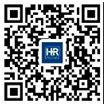 ②点击公众号底部【考生报名】菜单进入报名地区页面;③选择【南阳市方城县】进入报名项目页面，选择相应招聘项目进入考生登录页面;④考生初次登录请点击【考生注册】，输入相应的注册信息即可注册成功;⑤考生使用注册时填写的手机号(身份证号)及输入密码后即可登录;⑥登录考生中心后，点击【我要报名】即可开始填写报名资料;点击【上传资料】可上传考生照片及证件资料等信息;也可以查询报名审查结果、下载打印准考证、查询成绩等;关于报名问题，可点击公众号菜单【服务中心】->【报名咨询】通过在线客服平台进行咨询。⑦按照国家和省有关规定，参加南阳市“大学生村干部”计划在农村任职2年以上且年度考核合格的大学生村干部、退役大学生士兵(即按照国家招生计划统一录取的全日制普通高等院校毕业生从我省入伍，服现役期满退役的士兵，相应含毕业学年入伍并在服役期间取得学历的;按照国家招生计划统一录取的全日制普通高等院校学生在校期间从我省入伍，服现役期满退役后复学取得相应学历的退役士兵;从我省入伍，服现役期间取得国家承认的相应学历的退役士兵; 在部队服役满5年的我省退役大学生士兵），笔试成绩加10分。符合多个加分条件的，最多加10分。拟享受加分政策的报考者，网上报名成功后，需在报名期间提交加分证明材料，大学生村干部须提供组织部门加盖公章的证明原件(证明内容包括：姓名、性别、毕业院校专业及毕业时间、身份证号码、服务地、服务时间、目前是否在岗), 退役大学生士兵需提供入伍登记表、退役证书和毕业证书。请于2020年8月6日至8日，佩戴口罩，将身份证、毕业证、教师资格证、就业报到证、学历注册备案表、一张一寸近期免冠彩色照片等有关证件和证书原件提交到方城县人社局9楼考务中心办公室，并填写《方城县2020年公开招聘小学教师笔试拟加分人员情况表》，逾期不提交相关资料的，不得享受加分待遇。 2、资格初审 2020年8月6日至2020年8月9日，工作人员对报名者提交的信息资料及时进行资格初审，并在网上反馈初审结果。报考人员在网上成功提交报名信息后，24小时内请及时登录网站查询报名资格初审结果，关注河南省人力资源服务平台微信公众号的考生可自动接收到审核结果通知。通过资格审核的人员，不能再报考其他岗位。报考资料不全或电子照片不符合要求的，报考者应在报名有效时间内及时补充或更换，并按照要求再次提交审查。报名时间截止后，不再允许提交、修改报名信息。3、通过资格审查后打印报名表    通过资格审查后，考生须下载打印的《方城县2020年公开招聘小学教师报名表》以验证考生报名情况，请在规定时间内打印保存。没有网上打印《方城县2020年公开招聘小学教师报名表》的不予确认面试资格。4、网上打印准考证8月14日8:00至8月15日8:00通过资格审查报名成功的报考人员，登录原报名系统，按照系统提示自行下载打印准考证(A4纸)。笔试时间：8月15日上午9:00-11:00。准考证应妥善保管，笔试、面试、体检时，须持本人准考证和身份证方能参加。5、注意事项（1）、每人限报一个岗位，多报者无效，报名与参加考试时使用的身份证必须一致。招聘人数与通过资格初审人数未达到规定比例的（原则上为1:3），县教师招聘工作领导小组办公室将对该岗位的招聘数量予以调整，所调整的招聘数量原则上调整到同一乡镇内报名比例高的学科。（2）、报考人员应认真阅读本次考试公告内容，确定了解报名程序和报名条件，务必在规定的时间内报名、打印报名表和准考证。因考生个人原因错过笔试、面试、体检、考核时间的，视为自动放弃。（3）、本次招考资格审查工作贯穿于考试聘用全过程。报考人员报名时须签订诚信报考承诺书，提交的信息和提供的有关材料必须真实有效。凡发现报考者与拟聘用职位所要求的资格条件不符和弄虚作假，骗取报考资格的，取消其考试、聘用资格。对在本次招聘过程中舞弊等严重违反招聘纪律行为人员，按照《事业单位公开招聘违纪违规行为处理规定》予以处理，所造成的损失及后果由应聘人员本人承担。（三）笔试1、笔试内容：笔试异地命题，异地评卷。内容包括教师职业道德、教育学、心理学、课程与教学论、教育教学技能、新课程理念及教师专业标准等方面基本的教师专业理念、专业知识、专业技能。笔试注重应试者分析问题、解决问题的能力和教师基本技能的测试。满分100分，加上加分成绩后按50%计入总成绩，笔试成绩保留到小数点后两位。对符合加分条件的应聘者，经有关部门严格审核后，凭出具的证明材料，笔试成绩按政策规定加分。笔试成绩=笔试原始成绩+加分2、笔试地点：地点见准考证。（四）面试1、面试人员的确定各岗位按招聘数量1:2比例，根据笔试成绩从高分到低分的顺序，依次确定参加面试人员。若出现进入面试最后一名成绩并列者，同时参加面试。满分100分，按50%计入总成绩，面试成绩保留到小数点后两位。2、面试前现场确认进入面试人员须在面试前进行现场资格确认，具体时间、地点请关注网站。现场确认时，需提供以下材料：①方城县2020年公开招聘小学教师报名表一份并签名；②本人有效二代身份证、毕业证、就业报到证、学信网打印的教育部学历证书电子注册备案表、学位证（本科及以上学历）、教师资格证、笔试准考证等原件和复印件各1份(应届毕业生符合岗位要求不能提供毕业证和报到证者需提供就业协议书或学校出具的应届毕业生证明原件)。3、逾期不参加面试资格确认的，视为自动放弃面试资格。应聘者通过面试资格确认后，考生于8月22日8:00至8月23日8:00通过原报名系统登录打印《面试通知单》，并按照《面试通知单》中规定的时间、地点参加面试，证件材料不全、不真实或与报考岗位条件不相符的，取消面试资格。2、面试形式及内容面试异地命题，聘用异地考官。面试形式为指定教材（见附件二）抽题试讲,试讲时间15分钟以内。面试主要考察应聘者的学科知识、教师基本素养、语言表达能力、仪表举止等。面试时，如果有缺考人员造成该岗位形不成竞争的，报考人员面试成绩不得低于60分，否则不予聘用。考试总成绩=笔试成绩×50%+面试成绩×50%为提高面试结果的公正性和科学性，对同一学科不在同一组面试室面试的考生采取“修正系数法”，计算考生的最终面试成绩。最终面试成绩=考生原始面试成绩×修正系数（同一学科全部考生原始面试成绩平均值÷同一学科考生所在面试组全部考生原始面试成绩平均值）。（五）体检和考核1、体检标准：体检的有关标准和要求参照《河南省申请教师资格人员体检标准（2017年修订）》规定执行，县教师招聘工作领导小组办公室统一组织实施。2、体检人员的确定：根据应聘者所报考岗位，按照最后总成绩从高分到低分的顺序，按招聘岗位数量的1：1比例，依次确定参加体检人员。某一岗位最后一个名额出现总成绩相同者，取面试成绩高者，面试成绩亦相同者，取学历高者。体检对象放弃体检或因体检不合格出现招聘岗位缺额的，可在同岗位应聘人员中，按考试总成绩从高分到低分依次等额递补。对体检合格人员进行考核，考核参照《河南省国家公务员录用考核实施细则（试行）》的规定进行。考核合格者，根据招聘岗位及数量，等额确定拟聘用人选，考核阶段因自愿放弃和考核不合格出现招聘岗位缺额的不再递补。（六）公示与聘用对通过笔试、面试、体检、考核的人员，按有关规定向社会进行公示，公示时间不少于7个工作日。公示无异议后签订聘用合同，拟聘用人员在县编制、人社部门备案。待编制空缺后，经考核合格，办理入编手续。新招聘的人员按规定实行试用期制度，同时签订聘用合同。试用期满合格的，予以正式聘用；不合格的，取消聘用资格。上岗后与在编教师同工同酬、同步晋升职称、同步办理相应的各类保险（公积金）等，其中：学历层次达到全日制“双一流”高校研究生、其它高校硕士研究生、“双一流”高校本科毕业生，自入职后第二年年底，由县财政发放生活补贴，发放标准分别为18000元/年、15000元/年、12000元/年，连续发放3年，所需经费由县财政纳入预算管理。被聘用人员5年内（含试用期）不得调离招聘单位，7年内（含试用期）不得调出方城县教育系统。六、纪律与监督1、实行回避制度。凡参与本次公开招聘的工作人员，按有关规定一律实行回避制度。2、严格纪律。在本次招聘工作中要严格执行有关纪律要求，如发现有违纪违规行为，将严格按照有关规定进行处理。要做到信息公开、过程公开、结果公开，接受社会及有关部门的监督。七、疫情防控按照常态化疫情防控需要，应试者在参加考试期间应严格遵守国家疫情防控有关规定，对于考生刻意隐瞒接触史、旅居史、病情史或拒不执行相关疫情防控措施的，取消本次考试资格，并将严肃追究其法律责任。考生参加考试前应仔细阅读疫情防控注意事项公告，按照公告要求，做好防范工作。八、网站及咨询1、方城县人力资源和社会保障局网站（http://rsj.fangcheng.gov.cn/）、河南省人力资源服务平台（http://411322.zgacc.com/，网站咨询电话：0371—63399389  0371—55152162）为本次公开招聘的专用网站，有关考试招聘的信息及相关事项，均通过该网站进行发布，不再单独通知考生本人，请考生随时关注网站信息。凡各环节未按有关要求执行的考生，视为自动放弃招聘资格。2、咨询电话： 0377-65076806  0377-672156603、监督电话： 0377-65076715  本次考试不指定考试辅导用书，不举办也不委托任何机构举办考试辅导培训班。本实施方案由方城县教师招聘工作领导小组办公室负责解释。未尽事宜,由方城县教师招聘工作领导小组研究决定。附件一：方城县2020年公开招聘小学教师岗位一览表附件二：方城县2020年公开招聘小学教师试讲指定教材一览表 方城县教师招聘工作领导小组办公室  二〇二〇年七月三十日附件一：备注：体育学科（杨楼镇2名、小史店镇5名、拐河镇2名、博望镇2名，广阳镇2名），音乐学科（杨楼镇2名，拐河镇1名，柳河1名，博望镇2名，赵河镇4名，广阳镇4名）报名不分乡镇，在分配时，按考试总成绩从高分到低分的顺序依次由本人选岗。附件二：方城县2020年公开招聘小学教师试讲指定教材一览表方城县2020年公开招聘小学教师岗位一览表方城县2020年公开招聘小学教师岗位一览表方城县2020年公开招聘小学教师岗位一览表方城县2020年公开招聘小学教师岗位一览表方城县2020年公开招聘小学教师岗位一览表方城县2020年公开招聘小学教师岗位一览表方城县2020年公开招聘小学教师岗位一览表方城县2020年公开招聘小学教师岗位一览表方城县2020年公开招聘小学教师岗位一览表方城县2020年公开招聘小学教师岗位一览表方城县2020年公开招聘小学教师岗位一览表方城县2020年公开招聘小学教师岗位一览表乡镇学科招聘
  数量岗位
  代码学历
  要求备注乡镇学科招聘
  数量岗位
  代码学历
  要求备注杨楼镇语文201001普通高等院校专科及以上学历博望镇语文11601普通高等院校专科及以上学历杨楼镇数学201002普通高等院校专科及以上学历博望镇数学11602普通高等院校专科及以上学历杨楼镇英语61003普通高等院校专科及以上学历博望镇英语21603普通高等院校专科及以上学历小计46普通高等院校专科及以上学历博望镇美术11604普通高等院校专科及以上学历小史店镇语文351101普通高等院校专科及以上学历博望镇计算机11605普通高等院校专科及以上学历小史店镇数学301102普通高等院校专科及以上学历小计6普通高等院校专科及以上学历小史店镇英语101103普通高等院校专科及以上学历赵河镇语文141701普通高等院校专科及以上学历小计75普通高等院校专科及以上学历赵河镇数学141702普通高等院校专科及以上学历四里店镇语文91201普通高等院校专科及以上学历赵河镇英语61703普通高等院校专科及以上学历四里店镇数学91202普通高等院校专科及以上学历赵河镇美术21704普通高等院校专科及以上学历四里店镇英语81203普通高等院校专科及以上学历小计36普通高等院校专科及以上学历四里店镇计算机41205普通高等院校专科及以上学历广阳镇语文121801普通高等院校专科及以上学历小计30普通高等院校专科及以上学历广阳镇数学121802普通高等院校专科及以上学历拐河镇语文41301普通高等院校专科及以上学历广阳镇英语41803普通高等院校专科及以上学历拐河镇数学41302普通高等院校专科及以上学历广阳镇美术41804普通高等院校专科及以上学历拐河镇英语31303普通高等院校专科及以上学历广阳镇计算机21805普通高等院校专科及以上学历拐河镇美术11304普通高等院校专科及以上学历小计34普通高等院校专科及以上学历小计12普通高等院校专科及以上学历柳河镇语文71901普通高等院校专科及以上学历袁店乡语文41401普通高等院校专科及以上学历柳河镇数学61902普通高等院校专科及以上学历袁店乡数学41402普通高等院校专科及以上学历柳河镇美术11904普通高等院校专科及以上学历袁店乡英语21403普通高等院校专科及以上学历小计14普通高等院校专科及以上学历小计10普通高等院校专科及以上学历乡镇体育132001普通高等院校专科及以上学历独树镇语文41501普通高等院校专科及以上学历乡镇音乐142002普通高等院校专科及以上学历独树镇数学41502普通高等院校专科及以上学历普通高等院校专科及以上学历独树镇英语21503普通高等院校专科及以上学历普通高等院校专科及以上学历小计10普通高等院校专科及以上学历普通高等院校专科及以上学历共计招聘共计招聘300300300300300300300300300300岗位或课程试  讲  教  材试  讲  教  材试  讲  教  材试  讲  教  材备 注岗位或课程类  别名  称出 版 社主 编备 注语 文义务教育课程标准实验教科书语 文人民教育出版社温儒敏四年级下册数 学义务教育课程标准实验教科书数 学人民教育出版社卢  江
  杨  刚四年级下册英 语义务教育教科书英 语科学普及出版社马  承李世虬四年级下册体 育义务教育小学体育教学教师用书小学体育教学教师用书科学出版社陈雁飞四年级音 乐义务教育教科书音 乐人民音乐出版社吴  斌四年级下册美 术义务教育教科书美 术河北美术出版社徐福厚赵  华四年级下册计算机河南省中小学教材（试用）信息技术河南科学技术出版社河南基础教育教研室四年级下册